ГРАЖДАНАМ!!!ОКАЗАНИЕ УСЛУГ СЛУЖБОЙ ЗАНЯТОСТИ ЧЕЛЯБИНСКОЙ ОБЛАСТИ В ДИСТАНЦИОННОМ РЕЖИМЕ НА ВРЕМЯ ДЕЙСТВИЙ ОГРАНИЧИТЕЛЬНЫХ МЕР ПО ПРОФИЛАКТИКЕ КОРОНАВИРУСНОЙ ИНФЕКЦИИОБРАЩАЕМ ВАШЕ ВНИМАНИЕ!!! РЕГИСТРАЦИЯ ГРАЖДАН В КАЧЕСТВЕ БЕЗРАБОТНЫХ С ВЫПЛАТОЙ ПОСОБИЯ ОСУЩЕСТВЛЯЕТСЯ ТОЛЬКОЧЕРЕЗ ПОРТАЛ «РАБОТА В РОССИИ»WWW.TRUDVSEM.RU(здесь и далее кликнуть на выделенное поле)(в соответствии с постановлением Правительства Российской Федерации №460 от 08.04.2020г.)ЕСЛИ ВЫ УЖЕ СОСТОИТЕ НА РЕГИСТРАЦИОННОМ УЧЕТЕ ЗАЯВЛЕНИЕ ПОДАВАТЬ НЕ НАДО!ПО ВОПРОСАМ  ПОИСКА РАБОТЫа) не выходя из дома, Вы можете обратиться на портал Работа в России www.trudvsem.ru, где размещены все вакансии службы занятости;б) при необходимости консультации со специалистами центра занятости, можно позвонить 8(35141) 3-54-38;    8(35141) 3-52-52;   8(35141)3-51-76.ДЛЯ ПОДАЧИ ЗАЯВЛЕНИЯ НА ПОЛУЧЕНИЕ ГОСУДАРСТВЕННОЙ УСЛУГИ СОДЕЙСТВИЯ ГРАЖДАНАМ В ПОИСКЕ ПОДХОДЯЩЕЙ РАБОТЫОбратите внимание, у Вас должна быть подтвержденная учетная запись «Госуслуги» (ЕСИА). Подробнее о получении подтвержденной учетной записи можно ознакомиться на сайте Госуслуги.Шаг 1Войдите на портал «Работа в России» с использованием подтвержденной учетной записи Госуслуги (ЕСИА).Нажмите на своё ФИО, в открывшемся меню нажмите на пункт «Оформление пособия по безработице».На открывшейся странице нажмите «Заявление о предоставлении гражданину государственной услуги по содействию в поиске подходящей работы».В открывшейся форме заявления проверьте сведения, переданные из Вашей учетной записи Госуслуги на портал «Работа в России». Если обнаружите некорректную информацию, исправьте сведения на портале Госуслуги в Вашем Личном кабинете. Убедитесь, что сведения на портале Госуслуги представлены правильно, и начните заново заполнять форму заявления на портале «Работа в России».Заполните доступные к изменению поля.
Важно:В блоке «Резюме» прикрепите уже существующее резюме из списка. Если Вы не создавали резюме на портале «Работа в России», то нажмите кнопку «Создать резюме». Страница создания резюме откроется в новой вкладке. Заполните резюме и нажмите кнопку «Сохранить». Вернитесь на страницу заявления и выберите только что созданное резюме из списка.В блоке «Место жительства» должно быть указано место регистрации таким же образом, как оно указано в Вашем паспорте.В блоке «Место оказания услуги» выберите «Регион», в котором Вы хотите получить услугу, а также Службу занятости населения. Помните, в дальнейшем Вам придется обратиться лично в ту Службу занятости населения, которую Вы выберете. Убедитесь, что Вам будет удобно до нее добираться.Нажмите кнопку «Отправить заявление».Обратите внимание, обработка Вашего заявления займет какое-то время. Вы можете узнать статус Вашего заявления на портале «Работа в России». Как это сделать – описано в Шаге 2.Шаг 2Войти на портал «Работа в России».Если статус заявления изменился, то рядом с иконкой отобразится восклицательный знак красного цвета.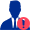 Откройте меню и нажмите на пункт «Оформление пособия по безработице».На открывшейся странице Вы сможете ознакомиться с текущим статусом Вашего заявления.Пояснение по статусамЕСЛИ ВЫ ЗАРЕГИСТРИРОВАНЫ В КАЧЕСТВЕ БЕЗРАБОТНОГОЕсли Вы состоите на учете в службе занятости в качестве безработного, на время действия ограничительных мер, перерегистрация безработных граждан специалистами службы занятости будет проводиться удаленно – путем опроса по телефону безработных граждан о наличии, либо отсутствии оснований для снятия с регистрационного учета. Также безработные граждане будут извещаться о дате следующей перерегистрации. При этом, чтобы подтвердить свой статус, безработные граждане могут сами позвонить в Центр занятости в назначенный день перерегистрации по телефонам.ЕСЛИ У ВАС НЕТ ВОЗМОЖНОСТИ ПОДАТЬ ЗАЯВЛЕНИЕ В ЭЛЕТРОННОМ ВИДЕ ЧЕРЕЗ ПОРТАЛ «РАБОТА В РОССИИ»	На  время действия ограничительных мер Вы должны предварительно созвониться с Центром занятости для назначения даты и времени личного приема потелефонам и обязательно прийти назначенное время на личный прием, с целью соблюдения санитарно-эпидемиологических норм.КОНСУЛЬТАЦИИ О РАБОТЕ И УСЛУГАХ  ЦЕНТРА ЗАНЯТОСТИ                       По телефонам  8(35141) 3-54-38;    8(35141) 3-52-52;   8(35141)3-51-76. в рабочее время;через интернет – приемную http://brd.szn74.ru/InternetReception Центра занятости направить свой вопрос.ПОЛУЧЕНИЕ СПРАВОКЕсли Вам необходимо получить справку от центра занятости о том, что Вы состоите/не состоите на учете для представления в другие учреждения/государственные органы, Вам необходимо заполнить Запрос и направить электронный адрес  bredy_szn@mail.ru  Центра занятости. Центр занятости подготовит ответ по Вашему Запросу и отправит СПРАВКУ на указанный Вами адрес, либо Почтой России. Лично приходить в центр занятости нет необходимости.СтатусЗначениеЗарегистрированоВы поставлены на учет в качестве ищущего работу Центом занятости населения.ОбрабатываетсяЦентр занятости населения взял в работу Ваше заявление и постарается подобрать Вам подходящие вакансии. В случае получения вакансий от Центра занятости населения Вам необходимо связаться с указанными в вакансиях работодателями и договориться о собеседовании.Запрос сведенийПортал «Работа в России» направил в Пенсионный фонд Российской Федерации запрос на получение сведений о Вашей трудовой деятельности.Сведений недостаточноОтсутствие информации о Вашем увольнении, переданной работодателем, в Пенсионном фонде Российской Федерации не позволит поставить Вас на учет в качестве безработного и получить пособие.
Вы можете попросить Вашего работодателя внести сведения о Вашем увольнении в Пенсионный фонд Российской Федерации. В случае отказа Вы можете обратиться в Государственную инспекцию труда.Предложены вакансииЦентр занятости населения подобрал Вам вакансии и отправил Ваше резюме работодателю. Взаимодействие с работодателем по проведению собеседования Вы можете отслеживать в своем личном кабинете в разделе «Отклики и приглашения».Назначено пособиеЦентр занятости населения решил признать Вас безработным. Пособие будет рассчитано в соответствии с полученными сведениями и направлено Вам для получения выбранным в заявлении способом.Отказано в пособииЦентр занятости населения отказал в признании Вас безработным.ТрудоустроенПредоставление услуги завершено.Заявление отозваноВы отозвали заявление.